Publicado en Barcelona el 04/11/2021 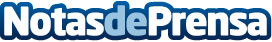 Anytime Fitness Iberia recupera los niveles de captación de nuevos socios previos a la pandemiaEl líder mundial del fitness ha registrado en los pasados meses de septiembre y octubre unas cifras de nuevos socios que son casi idénticas a las obtenidas en el mismo periodo de 2019, cuando todavía no había estallado la pandemia. Los datos revelan que la cadena ha sumado de media 200 usuarios a sus gimnasios desde la ‘vuelta al cole’ logrando que el 25% de sus centros ya superen los 850 sociosDatos de contacto:Natalia López-Maroto722386445Nota de prensa publicada en: https://www.notasdeprensa.es/anytime-fitness-iberia-recupera-los-niveles-de Categorias: Nacional Franquicias Finanzas Emprendedores Otros deportes Fitness http://www.notasdeprensa.es